地點：臺北市文山區景後街151號3樓(臺北市文山婦女暨家庭服務中心)景美捷運站出口1步行約5~7分鐘從景美捷運站1號出口搭乘手扶梯上樓後，從右側的樓梯走下，左轉進巷子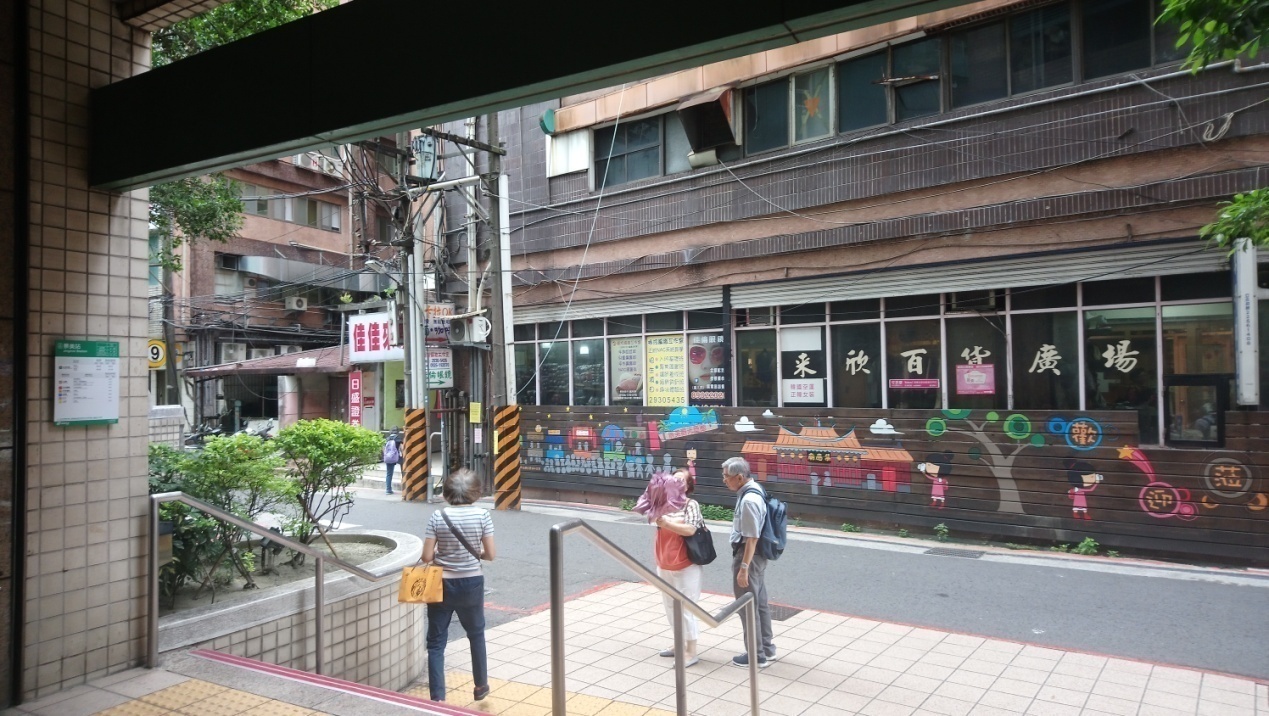 往前走到85度C咖啡，右轉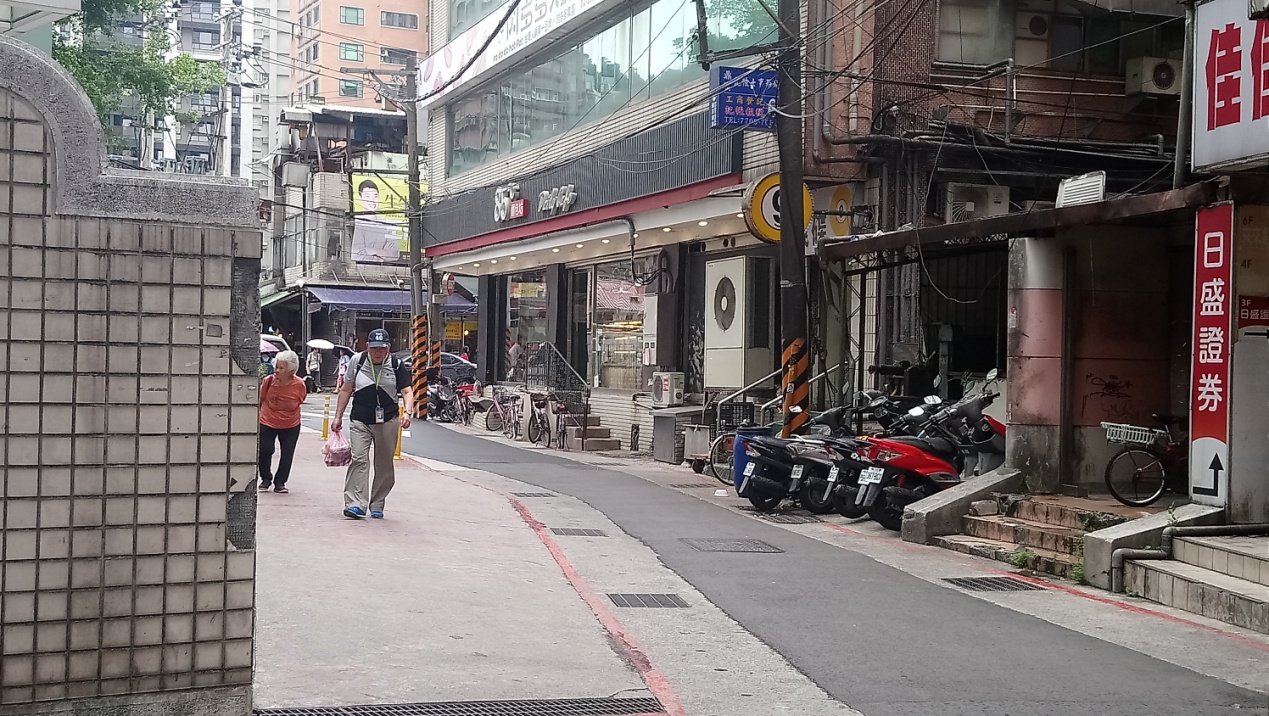 直走看到左前方的”鏡匠”，”景美商圈”，走進景美商圈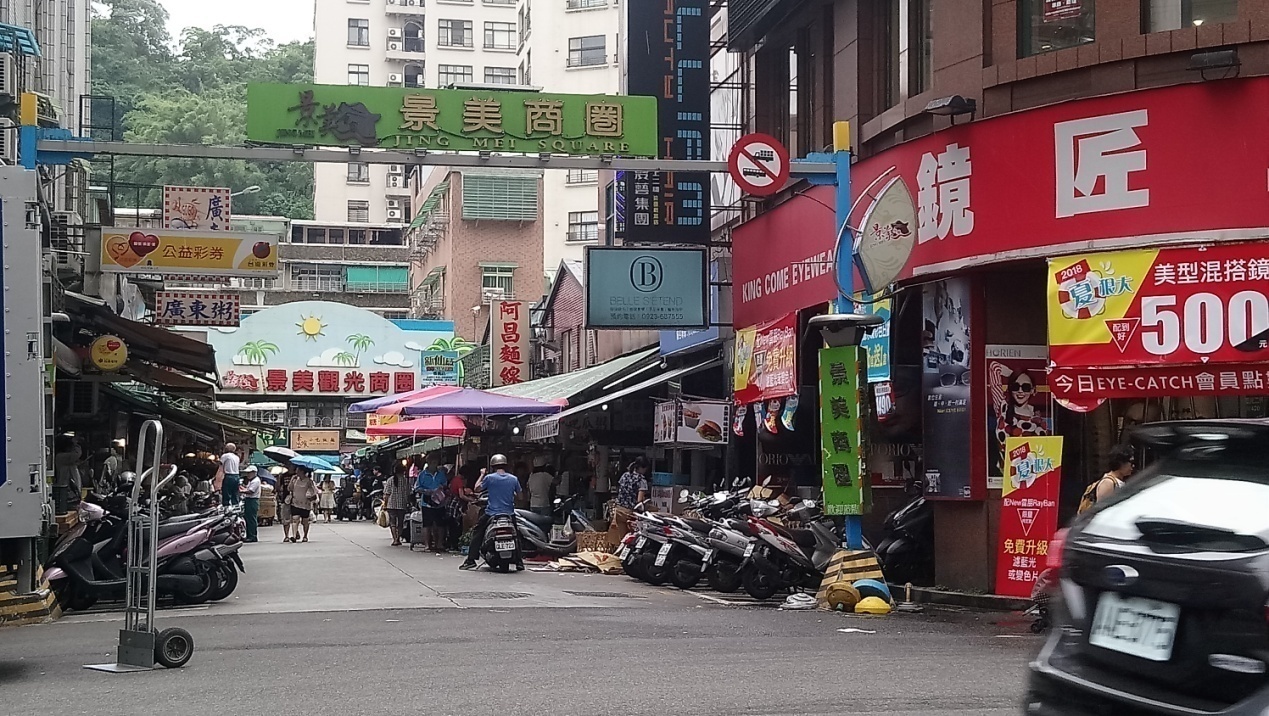 走到底右轉，看到左前方一棟大樓，招牌：文山婦女暨家庭服務中心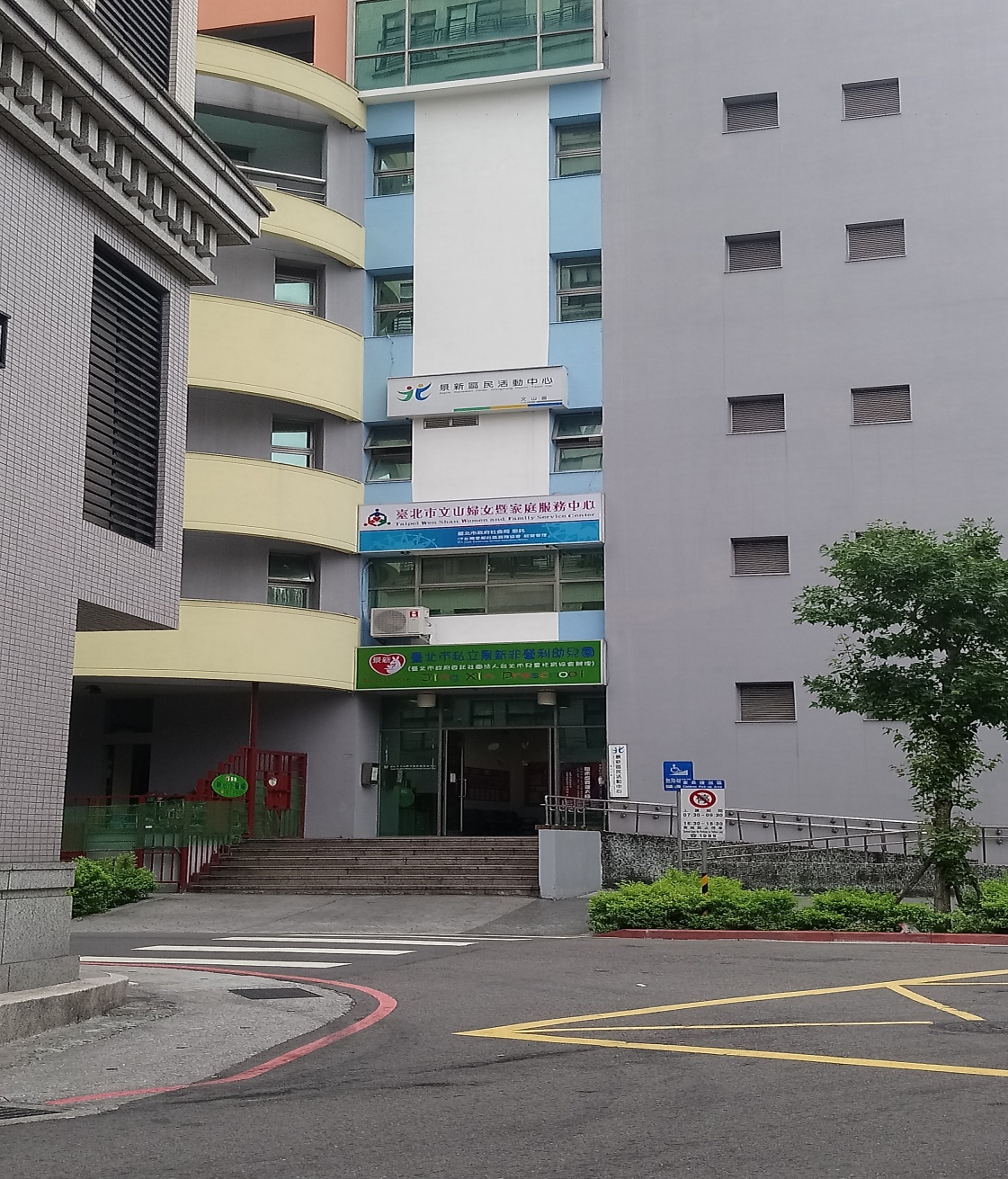 走進去右前方有電梯，活動地點在三樓※讀書會日期、時間、教室※有茶水間，請自備水瓶、有蓋杯子日期時間教室1/510:00~12:30地板教室1/2610:00~12:30小教室3/1610:00~12:30小教室4/1310:00~12:30小教室5/1110:00~12:30小教室